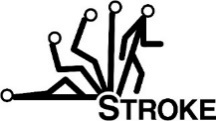 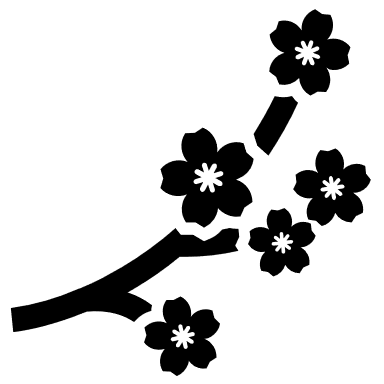 Strokeföreningen Södertörn Nyhetsbrev nr 1 april 2021Hej alla medlemmar!Nu börjar det våras i naturen och så småningom är vi alla vaccinerade. Livet börjar kännas lite lättare och förhoppningsvis dröjer det inte länge innan vi kan starta om våra aktiviteter 
 - om inte Coronan lurar oss alla igen.Vår första planerade aktivitet tillsammans blir årsmötet. Vi ses i Haninge kommunhus matsal torsdagen den 17 juni kl. 16.00.Varje enskild medlem har motionsrätt. Motionerna ska vara skriftliga och undertecknade. Sista dagen för att skicka in motioner är måndagen den 24 maj.Handlingarna kommer att finnas tillgängliga på vår hemsida http://www.strokesodertorn.se/ senaste den 31 maj.Vi letar just nu lokal för våra aktiviteter!Vi har nämligen blivit hemlösa. Vuxenskolan lägger ner sin verksamhet i Haninge och vi är utan lokal för våra aktiviteter och utan postadress. Vill ni skicka brev till styrelsen skriver ni Claus Trolles adress - Moränvägen 110 137 64 JORDBRO. Vår ekonomi är god.Vi har inte haft så många direkta utgifter under Coronaperioden. I kassan finns just nu 97 324 kr. I den summan ingår vårt bidrag från regionen. Kanske kommer det in något bidrag från våra kommuner. Höjda avgifter kommer att tära på kapitalet och när aktiviterna kommer i gång kommer de att kosta.Vill ni ringa Claus tel.070- 290 20 85. Vill ni ringa Olof tel. 0708454109. Vår e-postadress: stroke.sodertorn@telia.comVill du hänga med i det som händer kring stroke går du in på Riksförbundets sida och läser om nyheter.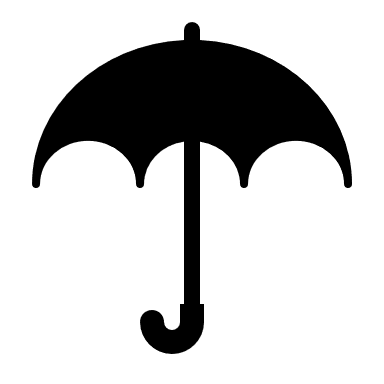 